КАРАРРЕШЕНИЕ“ 05 ” марта 2015 года						№ 1-46«О проекте решения о внесении изменений и дополнений в Устав муниципального образования «Буинский муниципальный район Республики Татарстан»В целях приведения Устава муниципального образования «Буинский муниципальный район Республики Татарстан»,  принятого Решением Совета Буинского муниципального района Республики Татарстан № 4-37 от 20.12.2013 года, в соответствиес действующим законодательством, руководствуясьст. 44 Федерального закона от 6 октября 2003 года №131-ФЗ «Об общих принципах организации местного самоуправления в Российской Федерации», Уставом муниципального образования Буинский муниципальный район Республики Татарстан, «Положением о проведении публичных слушаний вБуинском муниципальном районе Республики Татарстан», утвержденным Решением Буинского районного Совета от 14 мая 2007 года №5-16, Совет Буинского муниципального района Республики Татарстан РЕШИЛ:I. Внести следующие изменения и дополнения в Устав муниципального образования «Буинский муниципальный район Республики Татарстан»:1. В статье 6:пункт 1 изменить и изложить в следующей редакции:«1. К вопросам местного значения района относятся:1) составление и рассмотрение проекта бюджета муниципального района, утверждение и исполнение бюджета муниципального района, осуществление контроля за его исполнением, составление и утверждение отчета об исполнении бюджета муниципального района;2) установление, изменение и отмена местных налогов и сборов муниципального района;3) владение, пользование и распоряжение имуществом, находящимся в муниципальной собственности муниципального района;4) организация в границах муниципального района электро- и газоснабжения поселений;5) дорожная деятельность в отношении автомобильных дорог местного значения вне границ населенных пунктов в границах муниципального района, осуществление муниципального контроля за сохранностью автомобильных дорог местного значения вне границ населенных пунктов в границах муниципального района, и обеспечение безопасности дорожного движения на них, а также осуществление иных полномочий в области использования автомобильных дорог и осуществления дорожной деятельности в соответствии с законодательством Российской Федерации;6) создание условий для предоставления транспортных услуг населению и организация транспортного обслуживания населения между поселениями в границах муниципального района;7) участие в профилактике терроризма и экстремизма, а также в минимизации и (или) ликвидации последствий проявлений терроризма и экстремизма на территории муниципального района;8) разработка и осуществление мер, направленных на укрепление межнационального и межконфессионального согласия, поддержку и развитие языков и культуры народов Российской Федерации, проживающих на территории муниципального района, реализацию прав национальных меньшинств, обеспечение социальной и культурной адаптации мигрантов, профилактику межнациональных (межэтнических) конфликтов;9) участие в предупреждении и ликвидации последствий чрезвычайных ситуаций на территории муниципального района;10) организация охраны общественного порядка на территории муниципального района муниципальной милицией;11) предоставление помещения для работы на обслуживаемом административном участке муниципального района сотруднику, замещающему должность участкового уполномоченного полиции;12) до 1 января 2017 года предоставление сотруднику, замещающему должность участкового уполномоченного полиции, и членам его семьи жилого помещения на период выполнения сотрудником обязанностей по указанной должности;13) организация мероприятий межпоселенческого характера по охране окружающей среды;14) организация предоставления общедоступного и бесплатного дошкольного, начального общего, основного общего, среднего общего образования по основным общеобразовательным программам в муниципальных образовательных организациях (за исключением полномочий по финансовому обеспечению реализации основных общеобразовательных программ в соответствии с федеральными государственными образовательными стандартами), организация предоставления дополнительного образования детей в муниципальных образовательных организациях (за исключением дополнительного образования детей, финансовое обеспечение которого осуществляется органами государственной властиРеспублики Татарстан), создание условий для осуществления присмотра и ухода за детьми, содержания детей в муниципальных образовательных организациях, а также организация отдыха детей в каникулярное время;15) создание условий для оказания медицинской помощи населению на территории муниципального района (за исключением территорий поселений, включенных в утвержденный Правительством Российской Федерации перечень территорий, население которых обеспечивается медицинской помощью в медицинских организациях, подведомственных федеральному органу исполнительной власти, осуществляющему функции по медико-санитарному обеспечению населения отдельных территорий) в соответствии с территориальной программой государственных гарантий бесплатного оказания гражданам медицинской помощи;16) организация утилизации и переработки бытовых и промышленных отходов;17) утверждение схем территориального планирования муниципального района, утверждение подготовленной на основе схемы территориального планирования муниципального района документации по планировке территории, ведение информационной системы обеспечения градостроительной деятельности, осуществляемой на территории муниципального района, резервирование и изъятие земельных участков в границах муниципального района для муниципальных нужд;18) утверждение схемы размещения рекламных конструкций, выдача разрешений на установку и эксплуатацию рекламных конструкций на территории муниципального района, аннулирование таких разрешений, выдача предписаний о демонтаже самовольно установленных рекламных конструкций на территории муниципального района, осуществляемые в соответствии с Федеральным законом от 13 марта 2006 года № 38-ФЗ «О рекламе»;19) формирование и содержание муниципального архива, включая хранение архивных фондов поселений;20) содержание на территории муниципального района межпоселенческих мест захоронения, организация ритуальных услуг;21) создание условий для обеспечения поселений, входящих в состав муниципального района, услугами связи, общественного питания, торговли и бытового обслуживания;22) организация библиотечного обслуживания населения межпоселенческими библиотеками, комплектование и обеспечение сохранности их библиотечных фондов;23) создание условий для обеспечения поселений, входящих в состав муниципального района, услугами по организации досуга и услугами организаций культуры;24) создание условий для развития местного традиционного народного художественного творчества в поселениях, входящих в состав муниципального района;25) выравнивание уровня бюджетной обеспеченности поселений, входящих в состав муниципального района, за счет средств бюджета муниципального района;26) организация и осуществление мероприятий по территориальной обороне и гражданской обороне, защите населения и территории муниципального района от чрезвычайных ситуаций природного и техногенного характера;27) создание, развитие и обеспечение охраны лечебно-оздоровительных местностей и курортов местного значения на территории муниципального района, а также осуществление муниципального контроля в области использования и охраны особо охраняемых природных территорий местного значения;28) организация и осуществление мероприятий по мобилизационной подготовке муниципальных предприятий и учреждений, находящихся на территории муниципального района;29) осуществление мероприятий по обеспечению безопасности людей на водных объектах, охране их жизни и здоровья;30) создание условий для развития сельскохозяйственного производства в поселениях, расширения рынка сельскохозяйственной продукции, сырья и продовольствия, содействие развитию малого и среднего предпринимательства, оказание поддержки социально ориентированным некоммерческим организациям, благотворительной деятельности и добровольчеству;31) обеспечение условий для развития на территории муниципального района физической культуры и массового спорта, организация проведения официальных физкультурно-оздоровительных и спортивных мероприятий муниципального района;32) организация и осуществление мероприятий межпоселенческого характера по работе с детьми и молодежью;33) осуществление в пределах, установленных водным законодательством Российской Федерации, полномочий собственника водных объектов, установление правил использования водных объектов общего пользования для личных и бытовых нужд, включая обеспечение свободного доступа граждан к водным объектам общего пользования и их береговым полосам;34) осуществление муниципального лесного контроля;35) обеспечение выполнения работ, необходимых для создания искусственных земельных участков для нужд муниципального района, проведение открытого аукциона на право заключить договор о создании искусственного земельного участка в соответствии с федеральным законом;36) осуществление мер по противодействию коррупции в границах муниципального района;37) присвоение адресов объектам адресации, изменение, аннулирование адресов, присвоение наименований элементам улично-дорожной сети (за исключением автомобильных дорог федерального значения, автомобильных дорог регионального или межмуниципального значения), наименований элементам планировочной структуры в границах межселенной территории муниципального района, изменение, аннулирование таких наименований, размещение информации в государственном адресном реестре;38) осуществление муниципального земельного контроля на межселенной территории муниципального района;39) организация в соответствии с Федеральным законом от 24 июля 2007 года № 221-ФЗ    «О государственном кадастре недвижимости» выполнения комплексных кадастровых работ и утверждение карты плана территории.»;2.В статье 7:пункт 1 изменить и изложить в следующей редакции:«1. Органы местного самоуправления района имеют право на:1) создание музеев муниципального района;2) участие в осуществлении деятельности по опеке и попечительству;3) создание условий для осуществления деятельности, связанной с реализацией прав местных национально-культурных автономий на территории муниципального района;4) оказание содействия национально-культурному развитию народов Российской Федерации и реализации мероприятий в сфере межнациональных отношений на территории муниципального района;5) осуществление функций учредителя муниципальных образовательных организаций высшего образования, находящихся в их ведении по состоянию на 31 декабря 2008 года;6) создание условий для развития туризма;7) оказание поддержки общественным наблюдательным комиссиям, осуществляющим общественный контроль за обеспечением прав человека и содействие лицам, находящимся в местах принудительного содержания;8) оказание поддержки общественным объединениям инвалидов, а также созданным общероссийскими общественными объединениями инвалидов организациям в соответствии с Федеральным законом от 24 ноября 1995 года № 181-ФЗ «О социальной защите инвалидов в Российской Федерации»;9) осуществление мероприятий, предусмотренных Федеральным законом «О донорстве крови и ее компонентов»;10) совершение нотариальных действий, предусмотренных законодательством, в случае отсутствия в расположенном на межселенной территории населенном пункте нотариуса;  11) создание условий для организации проведения независимой оценки качества оказания услуг организациями в порядке и на условиях, которые установлены федеральными законами.»;3. Включить статью 7.1. в следующей редакции:«7.1. Иные вопросы местного значения района, решаемые органами местного самоуправления района на территориях сельских поселений районаК вопросам местного значения района, решаемым органами местного самоуправления района на территориях сельских поселений района, относятся:1) организация в границах сельских поселений, входящих в состав района (далее – сельские поселения), электро-, тепло-, газо- и водоснабжения населения, водоотведения, снабжения населения топливом в пределах полномочий, установленных законодательством Российской Федерации;2) дорожная деятельность в отношении автомобильных дорог местного значения в границах населенных пунктов сельских поселений и обеспечение безопасности дорожного движения на них, включая создание и обеспечение функционирования парковок (парковочных мест), осуществление муниципального контроля за сохранностью автомобильных дорог местного значения в границах населенных пунктов сельских поселений, а также осуществление иных полномочий в области использования автомобильных дорог и осуществления дорожной деятельности всоответствии с законодательством Российской Федерации;3) обеспечение проживающих в сельских поселениях и нуждающихся в жилых помещениях малоимущих граждан жилыми помещениями, организация строительства и содержания муниципального жилищного фонда, создание условий для жилищного строительства, осуществление муниципального жилищного контроля, а также иных полномочий органов; 4) создание условий для предоставления транспортных услуг населению и организация транспортного обслуживания населения в границах сельских поселений;5) участие в профилактике терроризма и экстремизма, а также в минимизации и (или) ликвидации последствий проявлений терроризма и экстремизма в границах сельских поселений;6) создание условий для реализации мер, направленных на укрепление межнационального и межконфессионального согласия, сохранение и развитие языков и культуры народов Российской Федерации, проживающих на территории сельских поселений, социальную и культурную адаптацию мигрантов, профилактику межнациональных (межэтнических) конфликтов;7) участие в предупреждении и ликвидации последствий чрезвычайных ситуаций в границах сельских поселений;8) организация библиотечного обслуживания населения, комплектование и обеспечение сохранности библиотечных фондов библиотек сельских поселений;9) сохранение, использование и популяризация объектов культурного наследия (памятников истории и культуры), находящихся в собственности сельских поселений, охрана объектов культурного наследия (памятников истории и культуры) местного (муниципального) значения, расположенных на территории сельских поселений;10) создание условий для развития местного традиционного народного художественного творчества, участие в сохранении, возрождении и развитии народных художественных промыслов в сельских поселениях;11) создание условий для массового отдыха жителей сельских поселений и организация обустройства мест массового отдыха населения, включая обеспечение свободного доступа граждан к водным объектам общего пользования и их береговым полосам;12) использование, охрана, защита, воспроизводство лесов сельских поселений, лесов особо охраняемых природных территорий, расположенных в границах населенных пунктов сельских поселений;13) утверждение генеральных планов сельских поселений, правил землепользования и застройки, утверждение подготовленной на основе генеральных планов сельских поселений документации по планировке территории, выдача разрешений на строительство (за исключением случаев, предусмотренных Градостроительным кодексом Российской Федерации, иными федеральными законами), разрешений на ввод объектов в эксплуатацию при осуществлении строительства, реконструкции объектов капитального строительства, расположенных на территории сельских поселений, утверждение местных нормативов градостроительного проектирования сельских поселений, резервирование земель и изъятие, в том числе путем выкупа, земельных участков в границах сельских поселений для муниципальных нужд, осуществление муниципального земельного контроля в границах сельских поселений, осуществление в случаях, предусмотренных Градостроительным кодексом Российской Федерации, осмотров зданий, сооружений и выдача рекомендаций об устранении выявленных в ходе таких осмотров нарушений;14) организация и осуществление мероприятий по территориальной обороне и гражданской обороне, защите населения и территории сельских поселений от чрезвычайных ситуаций природного и техногенного характера;15) создание, содержание и организация деятельности аварийно-спасательных служб и (или) аварийно-спасательных формирований на территории сельских поселений;16) осуществление мероприятий по обеспечению безопасности людей на водных объектах, охране их жизни и здоровья;17) создание, развитие и обеспечение охраны лечебно-оздоровительных местностей и курортов местного значения на территории сельских поселений, а также осуществление муниципального контроля в области использования и охраны особо охраняемых природных территорий местного значения;18) осуществление в пределах, установленных водным законодательством Российской Федерации, полномочий собственника водных объектов, информирование населения об ограничениях их использования;19) осуществление муниципального лесного контроля;20)предоставление помещения для работы на обслуживаемом административном участке поселения сотруднику, замещающему должность участкового уполномоченного полиции;21) до 1 января 2017 года предоставление сотруднику, замещающему должность участкового уполномоченного полиции, и членам его семьи жилого помещения на период выполнения сотрудником обязанностей по указанной должности;22) оказание поддержки социально ориентированным некоммерческим организациям в пределах полномочий, установленных статьями 31.1 и 31.3 Федерального закона от 12 января 1996 года № 7-ФЗ «О некоммерческих организациях»;23) обеспечение выполнения работ, необходимых для создания искусственных земельных участков для нужд сельского поселения, проведение открытого аукциона на право заключить договор о создании искусственного земельного участка в соответствии с Федеральным законом от 19 июля 2011 г. № 246-ФЗ «Об искусственных земельных участках, созданных на водных объектах, находящихся в федеральной собственности, и о внесении изменений в отдельные законодательные акты Российской Федерации»;24) осуществление мер по противодействию коррупции в границах сельских поселений;25) участие в соответствии с Федеральным законом от 24 июля 2007 года № 221-ФЗ «О государственном кадастре недвижимости» в выполнении комплексных кадастровых работ.»;4.Встатье 12:включить пункты 9.1. и 9.2. в следующей редакции:«9.1.)территориальное общественное самоуправление;9.2.) создание общественных (консультативных) советов;»;5.В статье13:пункт 8 дополнить абзацем в следующей редакции:«Решение о назначении референдума, а также о перенесении дня голосования на референдуме в соответствии с настоящим пунктом подлежит официальному опубликованию в средствах массовой информации не позднее чем через пять дней со дня его принятия.»;пункт 12 изложить в следующей редакции:«12. Решение о проведении местного референдума, а также принятое на местном референдуме решение может быть обжаловано в судебном порядке гражданами, органами местного самоуправления, прокурором, уполномоченными федеральным законом органами государственной власти в соответствии с федеральным законодательством.»;6.Включить статью 15.1. в следующей редакции:«15.1. Территориальное общественное самоуправление1. Территориальное общественное самоуправление осуществляется непосредственно населением посредством проведения собраний и конференций граждан, а также посредством создания органов территориального общественного самоуправления.2. Территориальное общественное самоуправление может осуществляться в пределах следующих территорий проживания граждан: подъезд многоквартирного жилого дома; многоквартирный жилой дом; группа жилых домов; жилой микрорайон; сельский населенный пункт, не являющийся поселением; иные территории проживания граждан в границах муниципального района.3. Границы территории, на которой осуществляется территориальное общественное самоуправление, устанавливаются Советом Буинского муниципального района по предложению населения, проживающего на данной территории, в порядке, установленном Положением о территориальном общественном самоуправлении, утверждаемым Советом Буинского муниципального района.4. Территориальное общественное самоуправление в соответствии с его уставом может являться юридическим лицом и подлежит государственной регистрации в организационно-правовой форме некоммерческой организации.5. В уставе территориального общественного самоуправления устанавливаются:1) территория, на которой оно осуществляется;2) цели, задачи, формы и основные направления деятельности территориального общественного самоуправления;3) порядок формирования, прекращения полномочий, права и обязанности, срок полномочий органов территориального общественного самоуправления;4) порядок принятия решений;5) порядок приобретения имущества, а также порядок пользования и распоряжения указанным имуществом и финансовыми средствами;6) порядок прекращения осуществления территориального общественного самоуправления.6.  Собрание граждан по вопросам организации и осуществления территориального общественного самоуправления считается правомочным, если в нем принимают участие не менее одной трети жителей соответствующей территории, достигших шестнадцатилетнего возраста.Конференция граждан по вопросам организации и осуществления территориального общественного самоуправления считается правомочной, если в ней принимают участие не менее двух третей избранных на собраниях граждан делегатов, представляющих не менее одной трети жителей соответствующей территории, достигших шестнадцатилетнего возраста.7. К исключительным полномочиям собрания, конференции граждан, осуществляющих территориальное общественное самоуправление, относятся:1) установление структуры органов территориального общественного самоуправления;2) принятие устава территориального общественного самоуправления, внесение в него изменений и дополнений;3) избрание органов территориального общественного самоуправления;4) определение основных направлений деятельности территориального общественного самоуправления;5) утверждение сметы доходов и расходов территориального общественного самоуправления и отчета о ее исполнении;6) рассмотрение и утверждение отчетов о деятельности органов территориального общественного самоуправления.8. Органы территориального общественного самоуправления:1) представляют интересы населения, проживающего на соответствующей территории;2) обеспечивают исполнение решений, принятых на собраниях и конференциях граждан;3) могут осуществлять хозяйственную деятельность по содержанию, благоустройству территории, иную хозяйственную деятельность, направленную на удовлетворение социально-бытовых потребностей граждан, проживающих на соответствующей территории, как за счет средств указанных граждан, так и на основании договора с Исполнительным комитетом района с использованием средств бюджета района;4) вправе вносить в органы местного самоуправления проекты муниципальных нормативных правовых актов, подлежащие обязательному рассмотрению этими органами и должностными лицами местного самоуправления, к компетенции которых отнесено принятие указанных актов.9.  Порядок организации и осуществления территориального общественного самоуправления, условия и порядок выделения необходимых средств из местного бюджета определяются настоящим Уставом и нормативными правовыми актами Совета района.»;7.Включить статью 15.2. в следующей редакции:«15.2. Порядок учреждения территориального общественного самоуправления 1. В целях учреждения территориального общественного самоуправления по инициативе жителей, органов местного самоуправления района образуется инициативная группа граждан, осуществляющая разработку проекта устава территориального общественного самоуправления и организующая созыв собрания граждан, проживающих на территории, в границах которой предполагается осуществление этого территориального общественного самоуправления. 2. Собрание граждан принимает решение о создании на территории района территориального общественного самоуправления, принимает его устав, а также определяет представителя (представителей), уполномоченного (уполномоченных) представлять собрание граждан в Совете района по вопросам, связанным с регистрацией устава территориального общественного самоуправления. 3. Территориальное общественное самоуправление считается учрежденным с момента регистрации устава территориального общественного самоуправления Советом района.»;8.Включить статью 15.3. в следующей редакции:«15.3. Порядок регистрации устава территориального общественного самоуправления 1. Для регистрации устава территориального общественного самоуправления уполномоченным представителем (уполномоченными представителями) собрания граждан Главе района представляются:1) заявление о регистрации устава территориального общественного самоуправления, подписанное всеми уполномоченными представителями собрания граждан;2) протокол собрания граждан, на котором было принято решение о создании территориального общественного самоуправления, с указанием фамилии, имени, отчества, даты рождения, серии, номера и даты выдачи паспорта или документа, заменяющего паспорт гражданина, адрес места жительства каждого из уполномоченных представителей;3) два экземпляра устава территориального общественного самоуправления.2. Требование о представлении других документов, кроме документов, установленных частью 1 настоящей статьи, не допускается.Уполномоченному представителю выдается расписка в получении документов с указанием перечня и даты их получения.3. Глава района в двухнедельный срок со дня поступления документов о регистрации устава территориального общественного самоуправления организует его предварительное рассмотрение и подготовку проекта решения Совета района о регистрации устава или об отказе в его регистрации.4. Уполномоченные представители собрания граждан вправе присутствовать при предварительном рассмотрении устава территориального общественного самоуправления и на заседании Совета района с правом совещательного голоса.5. Совет района принимает решение о регистрации устава территориального общественного самоуправления или об отказе в его регистрации в течение 30 дней со дня получения указанных в части 1 настоящей статьи документов Главой района. Отказ в регистрации устава должен быть мотивирован.6. Основанием для отказа в регистрации устава территориального общественного самоуправления является противоречие норм устава территориального общественного самоуправления Конституции Российской Федерации, федеральным законам, Конституции Республики Татарстан и законам Республики Татарстан, настоящему Уставу, иным муниципальным нормативным правовым актам.7. Отказ в регистрации устава территориального общественного самоуправления по мотивам нецелесообразности создания территориального общественного самоуправления не допускается.8. Принятое Советом района мотивированное решение по вопросу регистрации устава территориального общественного самоуправления в течение трех дней должно быть официально в письменной форме доведено до сведения уполномоченного представителя (уполномоченных представителей) собрания граждан.9. В случае принятия Советом района решения о регистрации устава территориального общественного самоуправления один экземпляр устава с отметкой о его регистрации передается уполномоченному представителю собрания граждан, другой экземпляр хранится в Совете района.10. Изменения, вносимые в устав территориального общественного самоуправления, подлежат регистрации Советом района в порядке, установленном настоящей статьей. Указанные изменения вступают в силу со дня их регистрации.»;9.Встатье16:подпункт 3 пункта 3 изменить и изложить в следующей редакции:«3) проекты планов и программ развития муниципального образования, проекты правил землепользования и застройки, проекты планировки территорий и проекты межевания территорий, за исключением случаев, предусмотренных Градостроительным кодексом Российской Федерации, проекты правил благоустройства территорий, а также вопросы предоставления разрешений на условно разрешенный вид использования земельных участков и объектов капитального строительства, вопросы отклонения от предельных параметров разрешенного строительства, реконструкции объектов капитального строительства, вопросы изменения одного вида разрешенного использования земельных участков и объектов капитального строительства на другой вид такого использования при отсутствии утвержденных правил землепользования и застройки;»;10. В статье 25:пункт 1 дополнить абзацем в следующей редакции:«Норма представительства одного поселения, входящего в состав муниципального района, не может превышать одну треть от установленной численности Совета района.»;11. В статье26:изменить и изложить статью в следующей редакции:«26. Статус депутата Совета района1. Полномочия депутата Совета района начинаются со дня его избрания главой поселения или депутатом Совета района из числа депутатов представительного органа поселения и прекращаются со дня начала работы Совета района нового созыва.2. Депутат Совета района работает на неосвобожденной основе, совмещая депутатскую деятельность с выполнением трудовых и служебных обязанностей по месту основной работы, за исключением случаев, установленных настоящим Уставом.3. Депутат Совета Района должен соблюдать ограничения и запреты и исполнять обязанности, которые установлены Федеральным законом от 25 декабря 2008 года № 273-ФЗ «О противодействии коррупции» и другими федеральными законами.4. Депутату Совета района обеспечиваются условия для беспрепятственного осуществления своих полномочий в соответствии с законами, настоящим Уставом, решениями Совета района.5. Депутат Совета района обязан соблюдать Правила депутатской этики, утверждаемые Советом района, которые должны содержать следующие обязательства депутата: 1) не использовать статус депутата для оказания влияния на деятельность иных органов местного самоуправления, организаций, должностных лиц, муниципальных служащих и граждан при решении вопросов, касающихся его лично или его ближайших родственников;2) воздерживаться от поведения, которое могло бы вызвать сомнение в объективном исполнении депутатских обязанностей, а также избегать конфликтных ситуаций, способных нанести ущерб его репутации или авторитету Совета района;3) при угрозе возникновения конфликта интересов – ситуации, когда личная заинтересованность влияет или может повлиять на объективное исполнение депутатских обязанностей, - сообщать об этом Совету района и выполнять его решение, направленное на предотвращение или урегулирование данного конфликта интересов;4) соблюдать установленные в Совете района правила публичных выступлений;5) не разглашать и не использовать в целях, не связанных с депутатской деятельностью, сведения, отнесенные в соответствии с федеральным законом к сведениям конфиденциального характера, ставшие ему известными в связи с исполнением депутатских обязанностей;
6) не получать в связи с исполнением депутатских обязанностей вознаграждения от физических и юридических лиц (подарки, денежное вознаграждение, ссуды, услуги, оплату развлечений, отдыха, транспортных расходов и иные вознаграждения).6. Депутат Совета района, осуществляющий свои полномочия на постоянной основе, не вправе:1) заниматься предпринимательской деятельностью лично или через доверенных лиц, а также участвовать в управлении хозяйствующим субъектом (за исключением жилищного, жилищно-строительного, гаражного кооперативов, садоводческого, огороднического, дачного потребительских кооперативов, товарищества собственников недвижимости и профсоюза, зарегистрированного в установленном порядке), если иное не предусмотрено федеральными законами или если в порядке, установленном муниципальным правовым актом в соответствии с федеральными законами и законами Республики Татарстан, ему не поручено участвовать в управлении этой организацией;2) заниматься иной оплачиваемой деятельностью, за исключением преподавательской, научной и иной творческой деятельности. При этом преподавательская, научная и иная творческая деятельность не может финансироваться исключительно за счет средств иностранных государств, международных и иностранных организаций, иностранных граждан и лиц без гражданства, если иное не предусмотрено международным договором Российской Федерации или законодательством Российской Федерации;3) входить в состав органов управления, попечительских или наблюдательных советов, иных органов иностранных некоммерческих неправительственных организаций и действующих на территории Российской Федерации их структурных подразделений, если иное не предусмотрено международным договором Российской Федерации или законодательством Российской Федерации. 6.1. Депутат должен соблюдать ограничения и запреты и исполнять обязанности, которые установлены Федеральным законом от 25 декабря 2008 года № 273-ФЗ «О противодействии коррупции» и другими федеральными законами.7. Полномочия депутата Совета района прекращаются досрочно в случае:1) смерти;2) отставки по собственному желанию;3) признания судом недееспособным или ограниченно дееспособным;4) признания судом безвестно отсутствующим или объявления умершим;5) вступления в отношении его в законную силу обвинительного приговора суда;6) выезда за пределы Российской Федерации на постоянное место жительства;7) прекращения гражданства Российской Федерации, прекращения гражданства иностранного государства - участника международного договора Российской Федерации, в соответствии с которым иностранный гражданин имеет право быть избранным в органы местного самоуправления, приобретения им гражданства иностранного государства либо получения им вида на жительство или иного документа, подтверждающего право на постоянное проживание гражданина Российской Федерации на территории иностранного государства, не являющегося участником международного договора Российской Федерации, в соответствии с которым гражданин Российской Федерации, имеющий гражданство иностранного государства, имеет право быть избранным в органы местного самоуправления;8) отзыва избирателями как депутата соответствующего представительного органа поселения, входящего в состав района;9) досрочного прекращения полномочий Совета района либо досрочного прекращения его полномочий как главы поселения или депутата соответствующего представительного органа поселения;10) призыва на военную службу или направление на заменяющую ее альтернативную гражданскую службу;11) в иных случаях, установленных федеральными законами.8. Полномочия депутата, осуществляющего свои полномочия на постоянной основе, прекращаются досрочно в случае несоблюдения ограничений, установленных Федеральным законом от 06 октября 2003 года № 131-ФЗ «Об общих принципах организации местного самоуправления в Российской Федерации».9. В случае досрочного прекращения полномочий депутата Совета района из числа депутатов представительного органа соответствующего поселения указанный орган обязан в течение месяца избрать в состав Совета района другого депутата.»;12. В статье29:изменить и изложить статью в следующей редакции:«29. Компетенция Совета района В компетенции Совета района находятся:1) принятие Устава района и внесение в него изменений и дополнений, издание муниципальных правовых актов;2) установление официальных символов Буинского муниципального района;3) утверждение бюджета района и отчета о его исполнении;4) установление, изменение и отмена местных налогов и сборов, предоставление льгот по их уплате в соответствии с законодательством Российской Федерации о налогах и сборах;5) принятие планов и программ развития района, утверждение отчетов об их исполнении;6) утверждение муниципальных программ в области энергосбережения и повышения энергетической эффективности;7) выдвижение инициативы об изменении границ, преобразовании района;8) назначение местного референдума;9) избрание Главы района;10) избрание заместителя Главы района;11) назначение Руководителя Исполнительного комитета района, принятие его отставки, а так же назначение и освобождение от должностей председателей Финансово-бюджетной палаты района и Палаты имущественных и земельных отношений района;12) утверждение структуры Исполнительного комитета района, установление предельной численности его работников;13) установление порядка проведения конкурса на замещение должности  Руководителя Исполнительного комитета района, назначение членов конкурсной комиссии;14) утверждение положения о Контрольно-счетной палате, положения о Финансово-бюджетной палате и положения о Палате имущественных и земельных отношений;15) назначение членов Избирательной комиссии района;16) назначение голосования по вопросам изменения границ, преобразования района;17) реализация права законодательной инициативы в Государственном Совете Республики Татарстан;18) определение порядка управления и распоряжения имуществом, находящимся в муниципальной собственности района, в том числе порядка и условий его приватизации в соответствии с федеральными законами; определение перечня видов муниципального имущества, отчуждение которого осуществляется по согласованию или после утверждения Советом района;19) определение порядка принятия решений о создании, реорганизации и ликвидации муниципальных предприятий, а также порядка установления тарифов на услуги, предоставляемые муниципальными предприятиями и учреждениями, и работы, выполняемые муниципальными предприятиями и учреждениями, если иное не предусмотрено федеральными законами;20) определение порядка участия района в организациях межмуниципального сотрудничества;21) определение порядка материально-технического и организационного обеспечения деятельности органов местного самоуправления района;22) контроль за исполнением органами местного самоуправления и должностными лицами местного самоуправления района полномочий по решению вопросов местного значения;23) утверждение документов территориального планирования района, другой градостроительной документации в соответствии с Градостроительным кодексом Российской Федерации;24) определение порядка создания и использования местных резервов финансовых и материальных ресурсов для ликвидации чрезвычайных ситуаций;25) установление условий и порядка выделения необходимых средств из бюджета района для выравнивания уровня бюджетной обеспеченности поселений;26) учреждение собственных средств массовой информации;27) толкование Устава района и решений Совета района;28) принятие Регламента Совета района и иных решений по вопросам организации своей деятельности;29) утверждение положения об аппарате Совета района;30) принятие решения об удалении Главы района в отставку;31) назначение в установленном порядке председателя и членов (аудиторов) Контрольно-счетной палаты района;32) осуществление мер по противодействию коррупции в границах сельских поселений муниципального района;33) иные полномочия, отнесенные федеральными законами, законами Республики Татарстан к ведению представительных органов муниципальных районов, а также иные полномочия, отнесенные настоящим Уставом к компетенции Совета района.2. Совет района заслушивает ежегодные отчеты Главы района, Руководителя Исполнительного комитета района о результатах их деятельности, деятельности местной администрации и иных подведомственных Главе района органов местного самоуправления, в том числе о решении вопросов, поставленных Советом района.»;13. В статье33:изменить и изложить статью в следующей редакции:«33. Досрочное прекращение полномочий Совета района1. Полномочия Совета района могут быть прекращены досрочно в случае:1) принятия Советом района решения о самороспуске;2) в случае вступления в силу решения Верховного суда Республики Татарстан о неправомочности данного состава депутатов Совета района, в том числе в связи со сложением депутатами своих полномочий;3) в случае преобразования района муниципального образования, осуществляемого в соответствии с частями 4, 6 статьи 13 Федерального закона от 06.10.2003 № 131-ФЗ «Об общих принципах местного самоуправления», а также в случае упразднения муниципального района.4) в случае увеличения численности избирателей района более чем на 25 процентов, произошедшего вследствие изменения границ района;5) в случае нарушения срока издания муниципального нормативного правового акта, требуемого для реализации решения, принятого путем прямого волеизъявления граждан.2. Досрочное прекращение полномочий Совета района влечет досрочное прекращение полномочий его депутатов.3. В случае досрочного прекращения полномочий Совета района представительные органы поселений обязаны в течение одного месяца избрать в состав Совета района других депутатов.»;14. В статье 40:изменить и изложить статью в следующей редакции:«40. Досрочное прекращение полномочий Главы района1. Полномочия Главы района прекращаются досрочно в случае:1) смерти;2) отставки по собственному желанию;3) удаления в отставку в соответствии со статьей 741 Федерального закона от 06 октября 2003 года № 131-ФЗ «Об общих принципах организации местного самоуправления в Российской Федерации»;4) отрешения от должности в соответствии со статьей 74 Федерального закона от 06 октября 2003 года № 131-ФЗ «Об общих принципах организации местного самоуправления в Российской Федерации»;5) признания судом недееспособным или ограниченно дееспособным;6) признания судом безвестно отсутствующим или объявления умершим;7) вступления в отношении его в законную силу обвинительного приговора суда;8) выезда за пределы Российской Федерации на постоянное место жительства;9) прекращения гражданства Российской Федерации, прекращения гражданства иностранного государства - участника международного договора Российской Федерации, в соответствии с которым иностранный гражданин имеет право быть избранным в органы местного самоуправления, приобретения им гражданства иностранного государства либо получения им вида на жительство или иного документа, подтверждающего право на постоянное проживание гражданина Российской Федерации на территории иностранного государства, не являющегося участником международного договора Российской Федерации, в соответствии с которым гражданин Российской Федерации, имеющий гражданство иностранного государства, имеет право быть избранным в органы местного самоуправления;10) отзыва избирателями как депутата соответствующего представительного органа поселения;11) преобразования района, осуществляемого в соответствии с частями 4, 6 статьи 13 Федерального закона от 06.10.2003 года № 131-ФЗ «Об общих принципах организации местного самоуправления в Российской Федерации», а также в случае упразднения района;12) увеличения численности избирателей муниципального образования более чем на 25 процентов, произошедшего вследствие изменения границ района;13) установленной в судебном порядке стойкой неспособности по состоянию здоровья осуществлять полномочия главы района;14) нарушения срока издания муниципального правового акта, требуемого для реализации решения, принятого путем прямого волеизъявления граждан;15) несоблюдения ограничений, установленных Федеральным законом от 06.10.2003 года № 131-ФЗ «Об общих принципах организации местного самоуправления в Российской Федерации.2. В случае досрочного прекращения полномочий Главы района по основаниям, указанным в пунктах 1 – 10, 13-15 части 1 настоящей статьи, избрание нового Главы района осуществляется на ближайшем заседании Совета района.3. Если полномочия Главы района прекращены досрочно менее чем за 6 месяцев до окончания срока полномочий Совета района, избрание нового Главы района по решению Совета района может не проводиться.»;15. В статье 44:изменить и изложить статью в следующей редакции:«Статья 44. Полномочия Исполнительного комитета.Исполнительный комитет района: 1) в области планирования, бюджета, финансов и учета:- обеспечивает составление проекта бюджета района (проекта бюджета и среднесрочного финансового плана);- вносит на утверждение Совета района проект бюджета района (проект бюджета и среднесрочный финансовый план) с необходимыми документами и материалами;- разрабатывает и утверждает методики распределения и (или) порядки предоставления межбюджетных трансфертов в соответствии с Бюджетным кодексом Российской Федерации;- обеспечивает исполнение бюджета района и составление бюджетной отчетности, представляет отчет об исполнении бюджета района на утверждение Совета района;- обеспечивает управление муниципальным долгом;- обеспечивает разработку проектов планов и программ комплексного социально-экономического развития района;- организует исполнение бюджета района, выполнение планов и программ комплексного социально-экономического развития района;- обеспечивает подготовку отчетов о выполнении планов и программ комплексного социально-экономического развития района;- организует сбор статистических показателей, характеризующих состояние экономики и социальной сферы района, и представление указанных данных органам государственной власти в порядке, установленном законодательством;- обеспечивает выравнивание уровней бюджетной обеспеченности поселений за счет средств бюджета района;2) в области управления муниципальной собственностью, взаимоотношений с предприятиями, учреждениями и организациями на территории района:- управляет имуществом, находящимся в муниципальной собственности района, решает вопросы по созданию, приобретению, использованию, распоряжению и аренде объектов муниципальной собственности (если иное не установлено решением Совета района);- создает муниципальные предприятия и учреждения, утверждает тарифы на услуги, предоставляемые муниципальными предприятиями и учреждениями, и работы, выполняемые муниципальными предприятиями и учреждениями, если иное не предусмотрено федеральными законами, осуществляет финансовое обеспечение деятельности муниципальных казенных учреждений и финансовое обеспечение выполнения муниципального задания бюджетными и автономными муниципальными учреждениями, а также осуществляет закупки товаров, работ, услуг для обеспечения муниципальных нужд; - заключает с предприятиями, организациями, не находящимися в муниципальной собственности, договоры о сотрудничестве в экономическом и социальном развитии района; содействует созданию на территории района предприятий различных форм собственности в сфере обслуживания населения;- предоставляет помещение для работы на обслуживаемом административном участке района сотруднику, замещающему должность участкового уполномоченного полиции;- до 1 января 2017 года предоставляет сотруднику, замещающему должность участкового уполномоченного полиции, и членам его семьи жилое помещение на период выполнения сотрудником обязанностей по указанной должности;3) в области территориального планирования, использования земли и других природных ресурсов, охраны окружающей природной среды:- разрабатывает и вносит на утверждение Совета района проекты документов территориального планирования района, иной градостроительной документации района и обеспечивает их реализацию;- осуществляет ведение информационных систем обеспечения градостроительной деятельности, осуществляемой на территории района, резервирование и изъятие земельных участков в границах муниципального района для муниципальных нужд;- организует мероприятия межпоселенческого характера по охране окружающей среды;- организует утилизацию и переработку бытовых и промышленных отходов;- создает, осуществляет развитие и обеспечение охраны лечебно-оздоровительных местностей и курортов местного значения на территории района, осуществляет муниципальный контроль в области использования и охраны особо охраняемых природных территорий местного значения;- осуществляет муниципальный лесной контроль;- обеспечивает выполнение работ, необходимых для создания искусственных земельных участков для нужд района, проводит открытый аукцион на право заключить договор о создании искусственного земельного участка в соответствии с федеральным законом;- осуществляет муниципальный земельный контроль на межселенной территории муниципального района;- организует в соответствии с Федеральным законом от 24 июля 2007 года № 221-ФЗ    «О государственном кадастре недвижимости» выполнения комплексных кадастровых работ и утверждение карты плана территории;    4) в области строительства, транспорта и связи:- обеспечивает осуществление дорожной деятельности в отношении автомобильных дорог местного значения вне границ населенных пунктов в границах района, осуществляет муниципальный контроль за сохранностью автомобильных дорог местного значения вне границ населенных пунктов в границах района, обеспечивает безопасность дорожного движения на них, а также осуществляет иные полномочия в области использования автомобильных дорог и осуществления дорожной деятельности в соответствии с законодательством Российской Федерации;- создает условия для предоставления транспортных услуг населению и обеспечивает организацию транспортного обслуживания населения между поселениями в границах района;- утверждает или согласовывает маршруты, графики движения, места остановок общественного транспорта, обслуживающего население между населенными пунктами в границах района;- обеспечивает благоустройство мест, отведенных для остановок общественного транспорта вне границ населенных пунктов в границах района;- создает условия для обеспечения поселений услугами связи;- обеспечивает присвоение адресов объектам адресации, изменение, аннулирование адресов, присвоение наименований элементам улично-дорожной сети (за исключением автомобильных дорог федерального значения, автомобильных дорог регионального или межмуниципального значения), наименований элементам планировочной структуры в границах межселенной территории муниципального района, изменение, аннулирование таких наименований, размещение информации в государственном адресном реестре;5) в области жилищно-коммунального, бытового, торгового и иного обслуживания, а также в сфере благоустройства и сельского хозяйства:- реализует муниципальные программы в области энергосбережения и повышения энергетической эффективности, организует проведение энергетического обследования многоквартирных домов, помещения, которые составляют муниципальный жилищный фонд в границах Буинского муниципального района, организует и проводит иные мероприятия, предусмотренные законодательством об энергосбережении и о повышении энергетической эффективности;- организует в границах района электро- и газоснабжение поселений в пределах полномочий, установленных законодательством Российской Федерации;- создает условия для обеспечения поселений, входящих в состав муниципального района, услугами общественного питания, торговли и бытового обслуживания;- организует библиотечное обслуживание населения межпоселенческими библиотеками, комплектование и обеспечение сохранности их библиотечных фондов;- организует оказание ритуальных услуг и обеспечивает содержание межпоселенческих мест захоронения;- создает условия для развития местного традиционного народного художественного творчества в поселениях, входящих в состав района;- обеспечивает создание условий для обеспечения поселений, входящих в состав района, услугами по организации досуга и услугами организаций культуры;- создает условия для развития сельскохозяйственного производства в поселениях, расширения рынка сельскохозяйственной продукции, сырья и продовольствия, содействует развитию малого и среднего предпринимательства, оказывает поддержку социально ориентированным некоммерческим организациям, благотворительной деятельности и добровольчеству;- обеспечивает развитие на территории района физической культуры и массового спорта, организует проведение официальных физкультурно-оздоровительных и спортивных мероприятий района;- регулирует тарифы на подключение к системе коммунальной инфраструктуры, тарифы организаций коммунального комплекса на подключение, надбавок к тарифам на товары и услуги организаций коммунального комплекса, надбавок к ценам (тарифам) для потребителей;- осуществляет полномочия по организации теплоснабжения, предусмотренные Федеральным законом «О теплоснабжении»;- осуществляет полномочия в сфере водоснабжения и водоотведения, предусмотренные Федеральным законом «О водоснабжении и водоотведении»;- утверждает схемы размещения рекламных конструкций, выдает разрешения на установку и эксплуатацию рекламных конструкций на территории муниципального района, аннулирует такие разрешения, выдает предписания о демонтаже самовольно установленных рекламных конструкций на территории муниципального района, осуществляемые в соответствии с Федеральным законом от 13 марта 2006 года № 38-ФЗ «О рекламе»;6) в сфере образования и здравоохранения:- организует предоставление общедоступного и бесплатного дошкольного, начального общего, основного общего, среднего общего образования по основным общеобразовательным программам в муниципальных образовательных организациях (за исключением полномочий по финансовому обеспечению реализации основных общеобразовательных программ в соответствии с федеральными государственными образовательными стандартами), организует предоставление дополнительного образования детей в муниципальных образовательных организациях (за исключением дополнительного образования детей, финансовое обеспечение которого осуществляется органами государственной власти РеспубликиТатарстан), создает условия для осуществления присмотра и ухода за детьми, содержания детей в муниципальных образовательных организациях, а также организует отдых детей в каникулярное время;- обеспечивает содержание зданий и сооружений муниципальных образовательных организаций, обустройство прилегающих к ним территорий;- ведет учет детей, подлежащих обучению по образовательным программам дошкольного, начального общего, основного общего и среднего общего образования, закрепляет муниципальные образовательные организации за конкретными территориями района;-создает, реорганизует, ликвидирует муниципальные образовательные организация (за исключением создания органами местного самоуправления муниципальных районов муниципальных образовательных организаций высшего образования), осуществляет функции и полномочия учредителя муниципальных образовательных организаций;- создает условия для оказания медицинской помощи населению на территории района (за исключением территорий поселений, включенных в утвержденный Правительством Российской Федерации перечень территорий, население которых обеспечивается медицинской помощью в медицинских организациях, подведомственных федеральному органу исполнительной власти, осуществляющему функции по медико-санитарному обеспечению населения отдельных территорий) в соответствии с территориальной программой государственных гарантий бесплатного оказания гражданам медицинской помощи;- организует и осуществляет мероприятия межпоселенческого характера по работе с детьми и молодежью;- организует профессиональное образование и дополнительное профессиональное образование выборных должностных лиц местного самоуправления, членов выборных органов местного самоуправления, депутатов Совета района, муниципальных служащих и работников учреждений;     7) в области охраны прав и свобод граждан, обеспечения законности, защиты населения и территории от чрезвычайных ситуаций:- обеспечивает на территории района соблюдение законов, актов органов государственной власти и местного самоуправления, охрану прав и свобод граждан;- обжалует в установленном порядке, в том числе в суде или арбитражном суде, нарушающие права местного самоуправления акты органов государственной власти и государственных должностных лиц, предприятий, учреждений, организаций;- обеспечивает организацию охраны общественного порядка муниципальной милицией; - участвует в предупреждении и ликвидации последствий чрезвычайных ситуаций на территории района;- организует и обеспечивает осуществление мероприятий по территориальной обороне и гражданской обороне, защите населения и территории района от чрезвычайных ситуаций природного и техногенного характера; обеспечивает создание местных резервов финансовых и материальных ресурсов для ликвидации чрезвычайных ситуаций;- организует и осуществляет мероприятия по мобилизационной подготовке муниципальных предприятий и учреждений, находящихся на территории района;- обеспечивает в пределах своих полномочий и в установленном порядке своевременное оповещение и информирование населения об угрозе возникновения или о возникновении чрезвычайных ситуаций;- обеспечивает осуществление мероприятий по обеспечению безопасности людей на водных объектах, охране их жизни и здоровья;- осуществляет организационное и материально-техническое обеспечение подготовки и проведения местного референдума, голосования по вопросам изменения границ района, преобразования района;- обеспечивает в пределах своих полномочий принятие мер по профилактике терроризма и экстремизма, а также по минимизации и (или) ликвидации последствий проявлений терроризма и экстремизма на территории района;- осуществляет меры по противодействию коррупции в границах района;- разрабатывает и осуществляет меры, направленные на укрепление межнационального и межконфессионального согласия, поддержку и развитие языков и культуры народов Российской Федерации, проживающих на территории района, реализацию прав национальных меньшинств, обеспечение социальной и культурной адаптации мигрантов, профилактику межнациональных (межэтнических) конфликтов;8) в сфере исполнения отдельных государственных полномочий, переданных органам местного самоуправления района федеральными законами и законами Республики Татарстан:- осуществляет отдельные государственные полномочия, переданные органам местного самоуправления района, в соответствии с федеральными законами и законами Республики Татарстан;- ведет учет и обеспечивает надлежащее использование материальных и финансовых средств, переданных для осуществления государственных полномочий;- представляет отчеты об осуществлении переданных государственных полномочий в порядке, установленном соответствующими федеральными законами и законами Республики Татарстан;- обеспечивает дополнительное использование материальных ресурсов и финансовых средств, находящихся в распоряжении органов местного самоуправления района, для осуществления переданных им отдельных государственных полномочий в соответствии с решениями Совета района;- осуществляет в пределах, установленных водным законодательством Российской Федерации, полномочий собственника водных объектов, устанавливает правила использования водных объектов общего пользования для личных и бытовых нужд, включая обеспечение свободного доступа граждан к водным объектам общего пользования и их береговым полосам;9) иные полномочия:- устанавливает порядок формирования и ведения реестра муниципальных услуг;- формирует и содержит муниципальный архив, включая хранение архивных фондов поселений;- осуществляет в пределах своих полномочий международные и внешнеэкономические связи в соответствии с федеральными законами;- осуществляет иные полномочия по вопросам местного значения района, за исключением полномочий, отнесенных законодательством, настоящим Уставом, решениями Совета района к компетенции Совета района, Главы района или иных органов местного самоуправления района.10) в сфере вопросов местного значения района, решаемых на территории сельских поселений:- организация в границах сельских поселений, входящих в состав района (далее – сельские поселения), электро-, тепло-, газо- и водоснабжения населения, водоотведения, снабжения населения топливом в пределах полномочий, установленных законодательством Российской Федерации;- дорожная деятельность в отношении автомобильных дорог местного значения в границах населенных пунктов сельских поселений и обеспечение безопасности дорожного движения на них, включая создание и обеспечение функционирования парковок (парковочных мест), осуществление муниципального контроля за сохранностью автомобильных дорог местного значения в границах населенных пунктов сельских поселений, а также осуществление иных полномочий в области использования автомобильных дорог и осуществления дорожной деятельности в соответствии с законодательством Российской Федерации;- обеспечение проживающих в сельских поселениях и нуждающихся в жилых помещениях малоимущих граждан жилыми помещениями, организация строительства и содержания муниципального жилищного фонда, создание условий для жилищного строительства, осуществление муниципального жилищного контроля, а также иных полномочий органов; - создание условий для предоставления транспортных услуг населению и организация транспортного обслуживания населения в границах сельских поселений;- участие в профилактике терроризма и экстремизма, а также в минимизации и (или) ликвидации последствий проявлений терроризма и экстремизма в границах сельских поселений;- создание условий для реализации мер, направленных на укрепление межнационального и межконфессионального согласия, сохранение и развитие языков и культуры народов Российской Федерации, проживающих на территории сельских поселений, социальную и культурную адаптацию мигрантов, профилактику межнациональных (межэтнических) конфликтов;- участие в предупреждении и ликвидации последствий чрезвычайных ситуаций в границах сельских поселений;- организация библиотечного обслуживания населения, комплектование и обеспечение сохранности библиотечных фондов библиотек сельских поселений;- сохранение, использование и популяризация объектов культурного наследия (памятников истории и культуры), находящихся в собственности сельских поселений, охрана объектов культурного наследия (памятников истории и культуры) местного (муниципального) значения, расположенных на территории сельских поселений;- создание условий для развития местного традиционного народного художественного творчества, участие в сохранении, возрождении и развитии народных художественных промыслов в сельских поселениях;- создание условий для массового отдыха жителей сельских поселений и организация обустройства мест массового отдыха населения, включая обеспечение свободного доступа граждан к водным объектам общего пользования и их береговым полосам;- использование, охрана, защита, воспроизводство лесов сельских поселений, лесов особо охраняемых природных территорий, расположенных в границах населенных пунктов сельских поселений;- утверждение генеральных планов сельских поселений, правил землепользования и застройки, утверждение подготовленной на основе генеральных планов сельских поселений документации по планировке территории, выдача разрешений на строительство (за исключением случаев, предусмотренных Градостроительным кодексом Российской Федерации, иными федеральными законами), разрешений на ввод объектов в эксплуатацию при осуществлении строительства, реконструкции объектов капитального строительства, расположенных на территории сельских поселений, утверждение местных нормативов градостроительного проектирования сельских поселений, резервирование земель и изъятие, в том числе путем выкупа, земельных участков в границах сельских поселений для муниципальных нужд, осуществление муниципального земельного контроля в границах сельских поселений, осуществление в случаях, предусмотренных Градостроительным кодексом Российской Федерации, осмотров зданий, сооружений и выдача рекомендаций об устранении выявленных в ходе таких осмотров нарушений;- организация и осуществление мероприятий по территориальной обороне и гражданской обороне, защите населения и территории сельских поселений от чрезвычайных ситуаций природного и техногенного характера;- создание, содержание и организация деятельности аварийно-спасательных служб и (или) аварийно-спасательных формирований на территории сельских поселений;- осуществление мероприятий по обеспечению безопасности людей на водных объектах, охране их жизни и здоровья;- создание, развитие и обеспечение охраны лечебно-оздоровительных местностей и курортов местного значения на территории сельских поселений, а также осуществление муниципального контроля в области использования и охраны особо охраняемых природных территорий местного значения;- осуществление в пределах, установленных водным законодательством Российской Федерации, полномочий собственника водных объектов, информирование населения об ограничениях их использования;- осуществление муниципального лесного контроля;- предоставление помещения для работы на обслуживаемом административном участке поселения сотруднику, замещающему должность участкового уполномоченного полиции;- до 1 января 2017 года предоставление сотруднику, замещающему должность участкового уполномоченного полиции, и членам его семьи жилого помещения на период выполнения сотрудником обязанностей по указанной должности;- оказание поддержки социально ориентированным некоммерческим организациям в пределах полномочий, установленных статьями 31.1 и 31.3 Федерального закона от 12 января 1996 года № 7-ФЗ «О некоммерческих организациях»;- обеспечение выполнения работ, необходимых для создания искусственных земельных участков для нужд сельского поселения, проведение открытого аукциона на право заключить договор о создании искусственного земельного участка в соответствии с Федеральным законом от 19 июля 2011 г. № 246-ФЗ «Об искусственных земельных участках, созданных на водных объектах, находящихся в федеральной собственности, и о внесении изменений в отдельные законодательные акты Российской Федерации»;- участие в соответствии с Федеральным законом от 24 июля 2007 года № 221-ФЗ «О государственном кадастре недвижимости» в выполнении комплексных кадастровых работ.2. Исполнительный комитет осуществляет следующие полномочия по решению вопросов, не отнесенных к вопросам местного значения Поселения:1) создает музеи муниципального района;2) участвует в осуществлении деятельности по опеке и попечительству;3) создает условия для осуществления деятельности, связанной с реализацией прав местных национально-культурных автономий на территории муниципального района;4) оказывает содействия национально-культурному развитию народов Российской Федерации и реализации мероприятий в сфере межнациональных отношений на территории муниципального района;5) осуществляет функций учредителя муниципальных образовательных организаций высшего образования, находящихся в их ведении по состоянию на 31 декабря 2008 года;6) создает условий для развития туризма;7) оказывает поддержку общественным наблюдательным комиссиям, осуществляющим общественный контроль за обеспечением прав человека и содействие лицам, находящимся в местах принудительного содержания;8) оказывает поддержку общественным объединениям инвалидов, а также созданным общероссийскими общественными объединениями инвалидов организациям в соответствии с Федеральным законом от 24 ноября 1995 года № 181-ФЗ «О социальной защите инвалидов в Российской Федерации»;9) осуществляет мероприятия, предусмотренные Федеральным законом «О донорстве крови и ее компонентов»;10) организует совершение нотариальных действий, предусмотренных законодательством, в случае отсутствия в расположенном на межселенной территории населенном пункте нотариуса;  11) создает условия для организации проведения независимой оценки качества оказания услуг организациями в порядке и на условиях, которые установлены федеральными законами. 3. Исполнительный комитет района является органом, уполномоченным на осуществление муниципального контроля. К полномочиям Исполнительного комитета района в области муниципального контроля относятся:1) организация и осуществление муниципального контроля на соответствующей территории;2) организация и осуществление регионального государственного контроля (надзора), полномочиями по осуществлению которого наделены органы местного самоуправления;3) разработка административных регламентов осуществления муниципального контроля в соответствующих сферах деятельности. Разработка и принятие указанных административных регламентов осуществляются в порядке, установленном нормативными правовыми актами Республики Татарстан;4) организация и проведение мониторинга эффективности муниципального контроля в соответствующих сферах деятельности, показатели и методика проведения которого утверждаются Правительством Российской Федерации;5) осуществление иных предусмотренных федеральными законами, законами и иными нормативными правовыми актами Республики Татарстан полномочий.Функции по непосредственному осуществлению муниципального контроля могут быть возложены на органы Исполнительного комитета района в соответствии с правовыми актами, определяющими статус таких органов.К отношениям, связанным с осуществлением муниципального контроля, организацией и проведением проверок юридических лиц, индивидуальных предпринимателей, применяются положения Федерального закона от 26 декабря 2008 года № 294-ФЗ «О защите прав юридических лиц и индивидуальных предпринимателей при осуществлении государственного контроля (надзора) и муниципального контроля.»;16.В статье 48:пункт «16)» исключить;пункт «17)» считать пунктом «16)».17.В статье 52:        пункт 1 изменить и изложить в следующей редакции:«1.Контрольно-счетная палата района является постоянно действующим органом внешнего муниципального финансового контроля и образуется Советом района.»;в пункте 2абзац 1 изменить и изложить в следующей редакции:        «Контрольно-счетная палата района состоит из председателя, заместителя председателя и аудиторов. Должность аудиторови их количество вводится по усмотрению Совета района.»;18.В статье 53:изменить и изложить статью в следующей редакции:        «Статья 53. Финансово-бюджетная палата района 1. Финансово-бюджетная палата района является постоянно действующим органом местного самоуправления, осуществляющим исполнение бюджета района, составление проектов бюджета района и отчета о его исполнении. Финансово-бюджетная палата района подотчетна Совету района.2. Финансово-бюджетная палата района имеет печать, бланки с изображением герба района и со своим наименованием.3. Председатель Финансово-бюджетной палаты района назначается и освобождается Советом района по предложению Главы района, осуществляет руководство деятельностью Финансово-бюджетной палаты и организует ее работу.4. Расходы по обеспечению деятельности Финансово-бюджетной палаты района предусматриваются в бюджете района отдельной строкой в соответствии с классификацией расходов бюджетов Российской Федерации.5. Финансово-бюджетная палата осуществляет свою деятельность в соответствии с законодательством, настоящим Уставом и Положением о Финансово-бюджетной палате, утверждаемым Советом Района.»;19.В статье 54:изменить и изложить статью в следующей редакции:        «Статья 54. Палата имущественных и земельных отношений района1. Палата имущественных и земельных отношений Района является постоянно действующим органом местного самоуправления Района, осуществляющим в пределах своих полномочий управление муниципальным имуществом, в том числе находящимися в собственности Района земельными участками, акциями, долями (вкладами) в уставных капиталах хозяйственных обществ. Палата имущественных и земельных отношений  подотчетна Совету Района.2. Председатель Палаты имущественных и земельных отношений  назначается и освобождается Советом Района по предложению Главы Района.3. Председатель Палаты имущественных и земельных отношений  является должностным лицом местного самоуправления Района, осуществляет руководство деятельностью Палаты имущественных и земельных отношений и организует ее работу.4. Палата имущественных и земельных отношений имеет печать, бланки с изображением герба Района и со своим наименованием.5. Расходы по обеспечению деятельности Палаты имущественных и земельных отношений предусматриваются в бюджете Района отдельной строкой в соответствии с классификацией расходов бюджетов Российской Федерации.6. Палата имущественных и земельных отношений осуществляет свою деятельность в соответствии с законодательством, настоящим Уставом и Положением о Палате имущественных и земельных отношений, утверждаемым Советом Района.»;        20.В статье 73:        пункт 9 изменить и изложить в следующей редакции:«9. Официальное опубликование (обнародование) муниципальных правовых актов осуществляется посредством: - опубликования текста правового акта в печатных средствах массовой информации, учрежденных органами местного самоуправления района либо иных печатных средствах массовой информации, распространяемых на территории района. При опубликовании текста правового акта в иных печатных средствах массовой информации должна быть отметка о том, что данное опубликование является официальным;- размещение текста правового акта или проекта правового акта на официальном сайте района на Портале муниципальных образований Республики Татарстан в информационной-телекоммуникационной сети «Интернет», на «Официальный портал правовой информации Республики Татарстан».пункт11 изменить и изложить в следующей редакции:«11. Муниципальные нормативные правовые акты, в том числе оформленные в виде правовых актов решения, принятые на местном референдуме (сходе граждан), подлежат включению в регистр муниципальных нормативных правовых актов Республики Татарстан, организация и ведение которого осуществляются Министерством юстиции Республики Татарстан в порядке, установленном Законом Республики Татарстан.»;        21.В статье75: изменить и изложить статью в следующей редакции:        «Статья 75. Муниципальное имущество района        1. В собственности района может находиться:        1) имущество, предназначенное для решения установленных статьей 6 настоящего Устава вопросов местного значения района;2) имущество, предназначенное для осуществления отдельных государственных полномочий, переданных органам местного самоуправления, в случаях, установленных федеральными законами и законами субъектов Российской Федерации, а также имущество, предназначенное для осуществления отдельных полномочий органов местного самоуправления, переданных им в порядке, предусмотренном частью 4 статьи 15 Федерального закона от 6 октября 2003 года № 131-ФЗ «Об общих принципах организации местного самоуправления в Российской Федерации»;        3) имущество, предназначенное для обеспечения деятельности органов местного самоуправления и должностных лиц района, муниципальных служащих, работников муниципальных предприятий и учреждений в соответствии с нормативными правовыми актами Совета района;         4) имущество, необходимое для решения вопросов, право решения, которых предоставлено органам местного самоуправления района федеральными законами и которые не отнесены к вопросам местного значения (статья 7 настоящего Устава);5) имущество, предназначенное для решения вопросов местного значения в соответствии со статьей 8 настоящего Устава, а также имущество, предназначенное для осуществления полномочий по решению вопросов местного значения в соответствии с частями 1 и 1.1 статьи 17 Федерального закона от 6 октября 2003 года № 131-ФЗ «Об общих принципах организации местного самоуправления в Российской Федерации».         2. В случаях возникновения у района права собственности на имущество, не соответствующее требованиям части 1 настоящей статьи, указанное имущество подлежит перепрофилированию (изменению целевого назначения имущества) либо отчуждению. Порядок и сроки отчуждения такого имущества устанавливаются федеральным законом.»;        22. В статье76:включить пункт 3в следующей редакции:        «3. Порядок и условия приватизации муниципального имущества определяются нормативными правовыми актами органов местного самоуправления в соответствии с федеральными законами. Доходы от использования муниципального имущества поступают в местные бюджеты.»;         23.В статье79:изменить и изложить статью в следующей редакции:«Статья 79 Бюджет района1. Формирование, утверждение, исполнение бюджета района и контроль за его исполнением осуществляются органами местного самоуправления района самостоятельно. Порядок формирования, утверждения и исполнения бюджета района определяется Бюджетным кодексом Российской Федерации, федеральными законами и принятыми в соответствии с ними Бюджетным кодексом Республики Татарстан и законами Республики Татарстан.2. Проект бюджета района, решение Совета района об утверждении бюджета района, годовой отчет о его исполнении, ежеквартальные сведения о ходе исполнения бюджета района и о численности муниципальных служащих органов местного самоуправления, работников муниципальных учреждений с указанием фактических затрат на их денежное содержание подлежат официальному опубликованию (обнародованию).3. Составление проекта бюджета района осуществляется Финансово-бюджетной палатой района в соответствии с Бюджетным кодексом Российской Федерации, федеральными законами, принимаемыми в соответствии с ними Бюджетным кодексом Республики Татарстан и законами Республики Татарстан.4. Нормативные правовые акты Совета района, предусматривающие внесение изменений в нормативные правовые акты Совета района о налогах и сборах, принятые после дня внесения в Совет района проекта решения о местном бюджете на очередной очередной финансовый год и плановый период, приводящие к изменению доходов (расходов) бюджетов бюджетной системы Российской Федерации, должны содержать положения о вступлении в силу указанных нормативных правовых актов Совета района не ранее 1 января года, следующего за очередным финансовым годом.5. Проект бюджета Района составляется и утверждается сроком на три года (на очередной финансовый год и плановый период) в соответствии с муниципальным правовым актом Совета Буинского муниципального района.6. Проект бюджета района составляется в порядке и сроки, установленные Исполнительным комитетом района, в соответствии с Бюджетным кодексом Российской Федерации и принятыми с соблюдением его требований Бюджетным кодексом Республики Татарстан и настоящим Уставом.7. Составление проекта бюджета района на очередной финансовый год и плановый период основывается на:положениях послания Президента Российской Федерации Федеральному Собранию Российской Федерации, определяющих бюджетную политику (требования к бюджетной политике) в Российской Федерации;основных направлениях бюджетной политики и основных направлениях налоговой политики;основных направлениях таможенно-тарифной политики Российской Федерации;прогнозе социально-экономического развития;бюджетном прогнозе (проекте бюджетного прогноза, проекте изменений бюджетного прогноза) на долгосрочный период;муниципальных программах (проектах муниципальных программ, проектах изменений указанных программ).8. В решении о бюджете должны содержаться основные характеристики бюджета, к которым относятся общий объем доходов бюджета, общий объем расходов, дефицит (профицит) бюджета, а также иные показатели, установленные Бюджетным Кодексом Российской Федерации, законами субъектов Российской Федерации, муниципальными правовыми актами представительных органов муниципальных образований (кроме законов (решений) о бюджете).В решении Совета района о бюджете района должны содержаться нормативы распределения доходов между бюджетами городских, сельских поселений (внутригородских районов) в случае, если они не установлены Бюджетным кодексом Российской Федерации, законом Республики Татарстан о бюджете Республики Татарстан, законами Республики Татарстан и муниципальными правовыми актами, принятыми в соответствии с положениями Бюджетного кодекса Российской Федерации.9. Решением о бюджете района утверждаются показатели, состав которых определяется в соответствии с Бюджетным кодексом Российской Федерации, принятыми в соответствии с ним Бюджетным кодексом Республики Татарстан и законами Республики Татарстан, муниципальными правовыми актами Совета района.10. Решением о бюджете района устанавливаются:перечень главных администраторов доходов бюджета Района;перечень главных администраторов источников финансирования дефицита бюджета Района;распределение бюджетных ассигнований по разделам, подразделам, целевым статьям, группам (группам и подгруппам) видов расходов либо по разделам, подразделам, целевым статьям (муниципальным программам и непрограммным направлениям деятельности), группам (группам и подгруппам) видов расходов и (или) по целевым статьям (муниципальным программам и непрограммным направлениям деятельности), группам (группам и подгруппам) видов расходов классификации расходов бюджетов на очередной финансовый год и плановый период, а также по разделам и подразделам классификации расходов бюджетов в случаях, установленных соответственно настоящим Кодексом, законом Республики Татарстан, муниципальным правовым актом Совета Буинского муниципального района;ведомственная структура расходов бюджета на очередной финансовый год и плановый период;общий объем бюджетных ассигнований, направляемых на исполнение публичных нормативных обязательств;объем межбюджетных трансфертов, получаемых из других бюджетов и (или) предоставляемых другим бюджетам бюджетной системы Российской Федерации в очередном финансовом году и плановом периоде;общий объем условно утверждаемых (утвержденных) расходов бюджета района на первый год планового периода в объеме не менее 2,5 процента общего объема расходов бюджета района (без учета расходов бюджета, предусмотренных за счет межбюджетных трансфертов из других бюджетов бюджетной системы Российской Федерации, имеющих целевое назначение), на второй год планового периода в объеме не менее 5 процентов общего объема расходов бюджета Района (без учета расходов бюджета, предусмотренных за счет межбюджетных трансфертов из других бюджетов бюджетной системы Российской Федерации, имеющих целевое назначение);источники финансирования дефицита бюджета района на очередной финансовый год и плановый период;верхний предел муниципального внутреннего долга по состоянию на 1 января года, следующего за очередным финансовым годом и каждым годом планового периода, с указанием, в том числе, верхнего предела долга по  муниципальным гарантиям;иные показатели бюджета района, установленные соответственно Бюджетным кодексом Российской Федерации и принятыми в соответствии с ним Бюджетным кодексом Республики Татарстан, муниципальными правовыми актами Совета Буинского муниципального района.11. Одновременно с проектом решения о бюджете района в Совет района представляются документы и материалы в соответствии с Бюджетным кодексом Российской Федерации.12. Порядок рассмотрения проекта решения о бюджете района и его утверждения, определенный муниципальным правовым актом Совета района, должен предусматривать вступление в силу решения о бюджете с 1 января очередного финансового года, а также утверждение указанным решением показателей и характеристик в соответствии со статьей 184.1 Бюджетного кодекса Российской Федерации. 13. Решение о бюджете района вступает в силу с 1 января и действует по 31 декабря финансового года, если иное не предусмотрено Бюджетным кодексом Российской Федерации или решением о бюджете района.Решение о бюджете района подлежит официальному опубликованию не позднее десяти дней после его подписания в установленном порядке.14. Органы местного самоуправления района обеспечивают сбалансированность бюджета района и соблюдение установленного федерального законодательства и законодательства Республики Татарстан по регулированию бюджетных правоотношений, осуществлению бюджетного процесса, размеру дефицита, объема и структуры муниципального долга, исполнения бюджетных обязательств района.15. Доходы бюджета района формируются в соответствии с бюджетным законодательством Российской Федерации, законодательством о налогах и сборах и законодательством об иных обязательных платежах.16. Расходы бюджета района осуществляются в формах, предусмотренных Бюджетным кодексом Российской Федерации.Осуществление расходов бюджета района на финансирование полномочий федеральных органов государственной власти, органов государственной власти Республики Татарстан не допускается, за исключением случаев, установленных федеральными законами и законами Республики Татарстан.17. Бюджетные инвестиции в объекты муниципальной собственности осуществляются в соответствии с Бюджетным кодексом Российской Федерации.»;          24. Статьи80 и 81исключить.          25. Нумерации статей «80-90» считать нумерациями статей «80-88» по порядку.           26.В статье80:изменить и изложить статью в следующей редакции:«Статья 80. Закупки товаров, работ и услуг для обеспечения муниципальных нужд1. Закупки товаров, работ и услуг для обеспечения муниципальных нужд осуществляются в соответствии с законодательством Российской Федерации в сфере закупок товаров, работ, услуг для обеспечения государственных и муниципальных нужд.2. Закупки товаров, работ и услуг для обеспечения муниципальных нужд осуществляются за счет средств местного бюджета.»;          27. В статье82:          изменить и изложить статью в следующей редакции:«Статья 82. Муниципальные заимствования (муниципальный долг) района1. Под муниципальными заимствованиями понимаются муниципальные займы, осуществляемые путем выпуска ценных бумаг от имени района, размещаемых на внутреннем рынке в валюте Российской Федерации, и кредиты, привлекаемые в соответствии с положениями Бюджетного кодекса Российской Федерации в местный бюджет от других бюджетов бюджетной системы Российской Федерации и от кредитных организаций, по которым возникают муниципальные долговые обязательства.Заимствования района в валюте Российской Федерации за пределами Российской Федерации не допускаются.2. Право осуществления муниципальных заимствований от имени района принадлежит в соответствии с Бюджетным кодексом Российской Федерации и настоящим Уставом Исполнительному комитету района.28.В статье 84:в пункте 8 абзац 8 исключить;дополнить пунктом 9 в следующей редакции:«9. Решением об исполнении бюджета района также утверждаются иные показатели, установленные Бюджетным кодексом Российской Федерации и принятыми в соответствии с ним Бюджетным кодексом Республики Татарстан, законом Республики Татарстан, муниципальным правовым актом Совета района для решения об исполнении бюджета района.»;29.В статье85:изменить и изложить статью в следующей редакции:«Статья 85. Муниципальный финансовый контроль1. Муниципальный финансовый контроль осуществляется в целях обеспечения соблюдения бюджетного законодательства Российской Федерации и иных нормативных правовых актов, регулирующих бюджетные правоотношения.Муниципальный финансовый контроль подразделяется на внешний и внутренний, предварительный и последующий.2. Внешний муниципальный финансовый контроль в сфере бюджетных правоотношений является контрольной деятельностью Контрольно-счетной палаты.3. Внутренний муниципальный финансовый контроль в сфере бюджетных правоотношений является контрольной деятельностью органов муниципального финансового контроля, являющихся органами (должностными лицами) Исполнительного комитета Буинского муниципального района.4. Предварительный контроль осуществляется в целях предупреждения и пресечения бюджетных нарушений в процессе исполнения местного бюджета.5. Последующий контроль осуществляется по результатам исполнения бюджета района в целях установления законности их исполнения, достоверности учета и отчетности.»;30. В статье 88:пункт 2 дополнить абзацем в следующей редакции:«Глава района обязан опубликовать (обнародовать) зарегистрированные Устав района, муниципальный правовой акт о внесении изменений и дополнений в Устав района в течение семи дней со дня его поступления из территориального органа уполномоченного федерального органа исполнительной власти в сфере регистрации уставов муниципальных образований.».II.Утвердить проект решения о внесении изменений и дополнений в Устав муниципального образования «Буинский муниципальный район Республики Татарстан». Обнародовать настоящее решение путем размещения на «Официальный портал правовой информации Республики Татарстан» в информационно-коммуникационной сети интернет.Образовать рабочую группу по учету, обобщению и рассмотрению поступивших предложений по проекту решения о внесении изменений и дополнений в Устав муниципального образования «Буинский муниципальный район Республики Татарстан», в следующем составе:- руководитель рабочей группы: Егоров Валерий Николаевич  – заместитель главы Буинского муниципального района,- члены рабочей группы: Даутов Салим Фагимович – руководитель Буинского районного исполнительного комитета,СибгатуллинАнсарМансурович – председатель постоянной комиссии Буинского районного Совета по вопросам управления муниципальной собственностью и местному самоуправлению,Валеева Резеда Нагимовна – начальник отдела по работе с ОМС поселений аппарата Совета Буинского муниципального района РТ,МифтаховФанисФаризович – начальник юридического отдела аппарата Совета Буинского муниципального района РТ.III. Установить, что:предложения к проекту решения о внесении изменений и дополнений в Устав муниципального образования «Буинский муниципальный район Республики Татарстан»вносятся в Совет Буинского муниципального района РТ по адресу: 422430, РТ, Буинский район, г.Буинск, ул.Жореса, д. 110а, в письменной форме в течение 30 дней со дня официального обнародования (размещения) в рабочие дни с 8.00 до 17.00 часов;заявки на участие в публичных слушаниях по проекту решения о внесении изменений и дополнений в Устав муниципального образования «Буинский муниципальный район Республики Татарстан»с правом выступления подаются по адресу: 422430, РТ, Буинский район, г.Буинск, ул.Жореса, д. 110а, в рабочие дни с 8.00 до 17.00 часов, не позже чем за 7 дней до даты проведения публичных слушаний. Провести публичные слушания по настоящему проекту решения о внесении изменений и дополнений в Устав муниципального образования «Буинский муниципальный район Республики Татарстан» в порядке, предусмотренном «Положением о проведении публичных слушаний в Буинском муниципальном районе Республики Татарстан», утвержденным Решением Буинского районного Совета от 14 мая 2007 года №5-16, назначив их на 24апреля 2015 года, в 11.00 часов, в зале заседаний СоветаБуинского муниципального района РТ по адресу: 422430, РТ, Буинский район, г.Буинск, ул.Жореса, д. 110а.IV. Рабочей группе изучить и обобщить предложения к проекту решения о внесении изменений и дополнений в Устав муниципального образования «Буинский муниципальный район Республики Татарстан».Контроль за исполнением настоящего решения возложить на постоянную комиссию по вопросам управления муниципальной собственностью и местному самоуправлению (председатель А.М. Сибгатуллин).Глава Буинскогомуниципального района РТ,председатель Совета Буинского муниципального района РТ                                 А.К.АйзетулловРЕСПУБЛИКА ТАТАРСТАНСОВЕТБУИНСКОГО МУНИЦИПАЛЬНОГО РАЙОНАул. Жореса, д. 110а, г. Буинск, 422430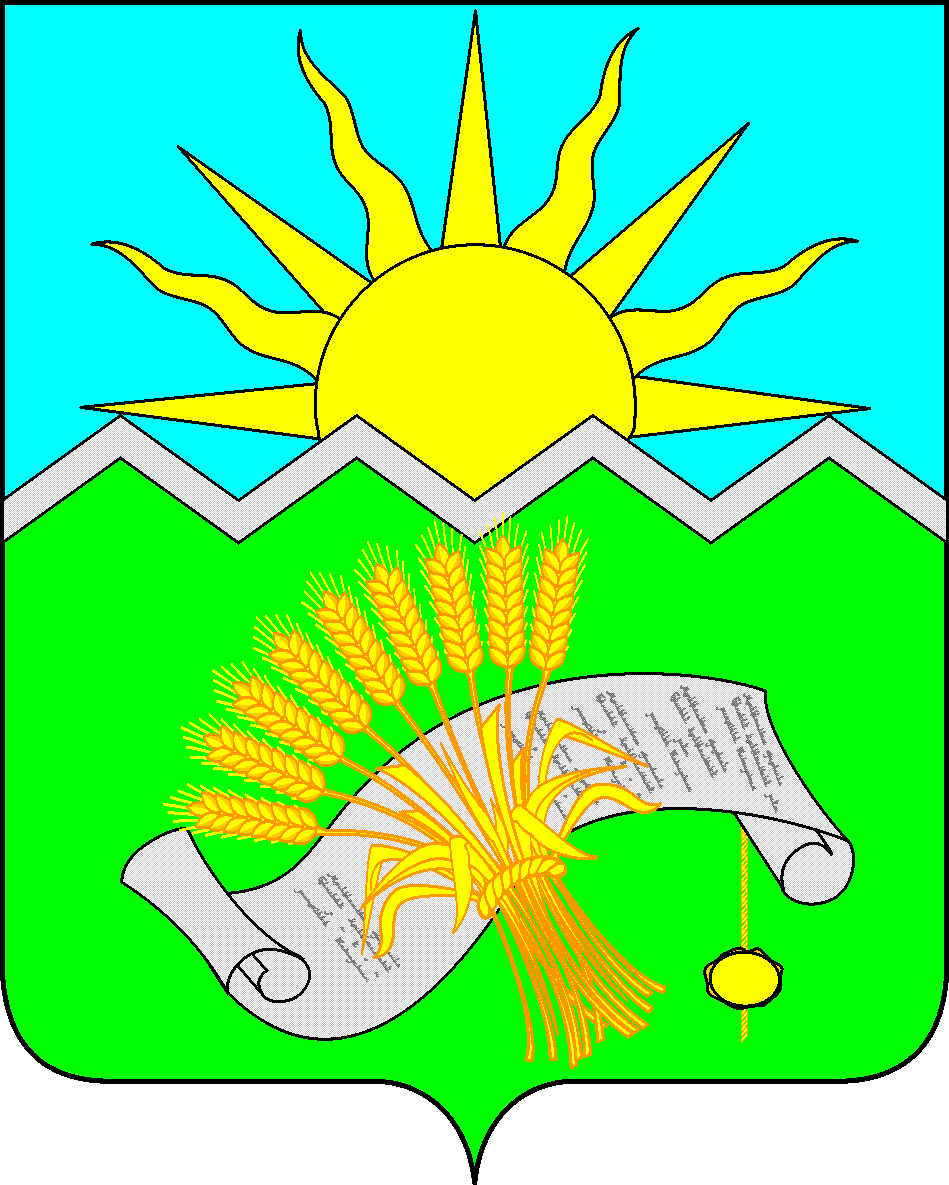 ТАТАРСТАН  РЕСПУБЛИКАСЫБУА  МУНИЦИПАЛЬ РАЙОНЫ СОВЕТЫ
Җоресурамы, 110а йорт,  Буашәһәре, 422430тел.: (8-84374) 3-10-93, (843) 272-26-04, тел./факс: (8-84374) 3-11-93, e-mail: bua@tatar.ru,buinsk.tatarstan.ruтел.: (8-84374) 3-10-93, (843) 272-26-04, тел./факс: (8-84374) 3-11-93, e-mail: bua@tatar.ru,buinsk.tatarstan.ruтел.: (8-84374) 3-10-93, (843) 272-26-04, тел./факс: (8-84374) 3-11-93, e-mail: bua@tatar.ru,buinsk.tatarstan.ru